PRÉNOM : 	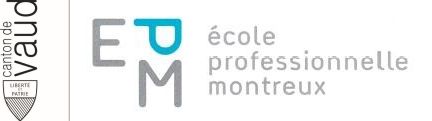 CLASSE : 	DATE :  	Maximum des points40p.Total des points obtenus1. Le terme « fruits de mer » regroupe différents espèces. Complétez le tableau ! (p.80)1. Le terme « fruits de mer » regroupe différents espèces. Complétez le tableau ! (p.80)1. Le terme « fruits de mer » regroupe différents espèces. Complétez le tableau ! (p.80)8p.CrustacésCrustacésLangouste / Crevette (Gambas) CrustacésCrustacésEcrevisses / Araignée de mer / CrabeCrustacésCrustacésHomard / Langoustine (scampi)MollusquesCoquillagesHuîtres (creuses et plates)MollusquesCoquillagesMoules (de Bouchot) MollusquesCoquillagesSt-Jaques / Pétoncles / PalourdesMollusquesEscargots terrestresEscargots de Bourgogne / Petit-grisMollusquesEscargots marinsBigorneaux / BulotMollusquesCéphalopodesCalmarMollusquesCéphalopodesSeicheMollusquesCéphalopodesPoulpeEchinodermesEchinodermesOursin2. Les caractéristiques qualitatives et la fraîcheur des fruits de mer  sont déterminées par 5 critères. Lesquels ? (p.80)2. Les caractéristiques qualitatives et la fraîcheur des fruits de mer  sont déterminées par 5 critères. Lesquels ? (p.80)2. Les caractéristiques qualitatives et la fraîcheur des fruits de mer  sont déterminées par 5 critères. Lesquels ? (p.80)2. Les caractéristiques qualitatives et la fraîcheur des fruits de mer  sont déterminées par 5 critères. Lesquels ? (p.80)2. Les caractéristiques qualitatives et la fraîcheur des fruits de mer  sont déterminées par 5 critères. Lesquels ? (p.80)5p.Toujours vivantsLe transportLa fraîcheurLa saisonL’origine3. Protection des animaux et des consommateurs. Quelles consignes doivent être respectées ? Ecrivez des phrases complètes et soulignez vos mots-clefs ! (p.81)4p.Selon appréciation personnelle1.2.3.4.4. Reliez les différentes possibilités de stockage ou de conservation avec les affirmations proposées. (p.81)4. Reliez les différentes possibilités de stockage ou de conservation avec les affirmations proposées. (p.81)4. Reliez les différentes possibilités de stockage ou de conservation avec les affirmations proposées. (p.81)4p.Frais, vivantsLa plupart des queues et pinces de crustacés peuvent être surgelées. On trouve aussi sur le marché une grande variété de moules décortiquées et de morceaux de différents calmars surgelés d'excellente qualité.  urée de conservation jusqu'à 6 mois.RéfrigérationOn trouve divers morceaux comme produits finis ou semi-finis en conserve ou sachet sous vide. SurgélationPour les crustacés et les mollusques qui sont conservés vivants dans un vivier d'eau de mer, il faut veiller à un apport suffisant d'eau et d'air. Température de l'eau 9 à 12° C. Le bassin doit être soigneusement nettoyé une fois par semaine. Cette manière de faire est très critiquée.ConservesLes crustacés, moules, escargots, ainsi que les différentes espèces de calmars et d'échinodermes sont conservés comme les poissons fraisLes crustacés frais vivants sont stockés au frais dans les caisses de transport et tués le plus rapidement possible dans un liquide bouillantLes coquillages vivants (huîtres) sont à conserver horizontalement avec un poids dessus. De la sorte, les huîtres s'ouvrent plus difficilement et l'eau de mer s'évapore moins.5. Proposez pour chaque fruit de mer une préparation culinaire avec une technique de cuisson correspondante. (p.82-86)5. Proposez pour chaque fruit de mer une préparation culinaire avec une technique de cuisson correspondante. (p.82-86)5. Proposez pour chaque fruit de mer une préparation culinaire avec une technique de cuisson correspondante. (p.82-86)16p.Fruits de merPréparation culinaireTechnique de cuissonLes huîtres creuses et platesEn accord avec d’autres poisson, glacées, soupe, etc.Gratiner, pocher, sauterCoquille St-JacquesEn brochette, avec d’autres poissons, etc.Griller, pocher, sauterLes moules de BouchotÀ la marinière, poulette, paëlla Étuver Les coquesPotage, sauce Étuver Le calmarÀ l’Orly (pâte à frire), panésFrire, sauterLa seicheFarci BraiserLe poulpeÀ la provençaleSauter L’oursinServi avec des œufs brouillésPocher 6. Vous avez 2 kg de crevettes géantes « Black Tiger ». Perte de congélation 12 %, perte de décorticage 7.95%. Combien de portion de 180 gr pouvez-vous servir ? (ARRONDISSEZ CORRECTEMENT !) (p.225)3p.2.000 x 88 / 100 = 1.7601.760 x 92.05 / 100 = 1.62008 = 1.6201.620 / 0.180 = 9 portionsVariante :     2.000 x 88 x 92.05 / 100 /100 / 0.180 = 9 portions